Greek Gods & People3 CyclopsesTripletsOne _______________Imprisoned in ______________________________TitansElder gods________ in the first generation  some of their offspring counted as lesser titansLed by __________________________Overpowered by the younger gods (___________________________________)ZeusSon of Rhea and KronosBecomes _________________ of the godsThrows _____________________________________Likes the _____________________________Married to his _____________________________, HeraPoseidonGod of the _____________Creator of ________________________________Creator of ________________________Seahorses (hippocamps)Whitecaps Carries an all powerful ______________________HadesGod of the ___________________________________Also the _________________ of the underworldHas a ___________________________________________ as a petElysian fields = _______________________Tartarus = _______________Weapon of power is the ___________________________________________Married to _____________________________HeraWife and sister to _________________Goddess of ___________________ and ______________________Symbols are the ______________ and ______________________DemeterGoddess of grain and _______________________________________________________ to Persephone Controls the _________________________ApolloGod of _________________, medicine, music, and poetry_______________ brother to ArtemisSymbols are the lyre and bow & arrowPatron of _________________________________________ArtemisGoddess of the ____________ and ___________________________Twin sister to Apollo____________________ goddessHas a tendency to hunt/ kill ______________________________________HaphaestusGod of fire, _________________________, technology, and volcanoesSymbols are the ______________________ and ________________________________________ = weak and uglyCreated most of the ___________________________________ for the gods_______________________ to AphroditeAphroditeGoddess of ______________ and ______________________Born an adult from the genitals of Zeus that were thrown into the ____________Gave Helen to Paris and caused the ______________________________Has jealousy/ego _________________________Magic ___________________ that no man can resist – made by her husbandAresGod of war and _____________________________Has _______________________ brass armor and spear made by HephaestusKeeps Aphrodite as a ________________________AthenaGoddess of heroes and _____________________________Born from Zeus’ ____________________________ fully armed and grown_____________________ goddessSymbols are the ____________, war helmet, and shield with the head of medusaPatron of ______________________Hermes__________________________ to the gods______________________ sandals/ helmetHeralds ______________TricksterRepresents ________________ and efficiencyDionysusWas once __________________Created wine = granted ________________________ lifeGod of _____________ and partyingHestiaGoddess of the ____________________ and HomeLesser known ______________________Oldest ____________________ to ZeusAll food and meals are burnt as _______________________ to her___________________ and ChasteDemigods & HeroesChildren or grandchildren of gods/goddesses and ______________________MortalSlay ________________________Usually have some sort of “_______________________________”StrengthSpeed BraveryAmazonsTribe of women __________________________Turns out they were probably _________________Only interact with ____________ to have children (get rid of all male babies)Wonder WomanGreek Mythological CreaturesCerberus3 headed ______________Guards the ________________________ from intruders and prevents spirits from leavingName means “_____________”Made a guest appearance in ____________________________CharonFerryman for dead souls over the ____________________________Must pay him with ___________________________________ in order to get acrossIf you have no money you must wait __________________________ in limboBasiliskHalf ______________________ and half ____________________________________ of the serpentsKills people with its ________________SatyrHalf man half ____________________________ is their leaderProtects ______________________ and wild animalsCentaurBottom of a _________________, top of a manTeachersWarfareAstronomy/ AstrologyDo not intermix with humans oftenChimaeraBody of a ___________, tail becomes a ______________,  heads of a lion and a goat___________________ to Cerberus and the HydraHarpyHalf woman and half _____________________________________ thingsAgents of ____________________________FuriesCreatures of ___________________________________________ sistersKeep the souls of ________________________Can sometimes do the bidding of ________________GryphonBody of a ______________, head and wings of an ________________Guardians of ______________________Found in religions in both Europe and AsiaMinotaurHalf man and half _____________Son of __________________________ of CreteForced to live in a _________________________Killed by  _________________________PegasusWinged ___________________Popped out of __________________________________ when it was cut off – father is _______________________ from the rapeHe was mortal, but turned into a ____________________________ on the day he diedSirenBeautiful ______________________Their ______________ would hypnotize sailors and make them crash their boats and drownMedusa________________ instead of hairTurns people to __________________ with her stareWas once a beautiful woman – turned into a _______________________3 Fates3 womenDepicted as ____________ and heartlessOne spins the _______________ of a persons lifeOne ___________________ the thread of lifeOne ____________ the thread of lifeMovies & TV About Greek Mythology:TroyImmortalsClash of the TitansPercy JacksonWrath of the TitansHerculesThe OdysseyThe Legend of HerculesJason and the ArgonautsHercules (TV Show)Xena: Warrior Princess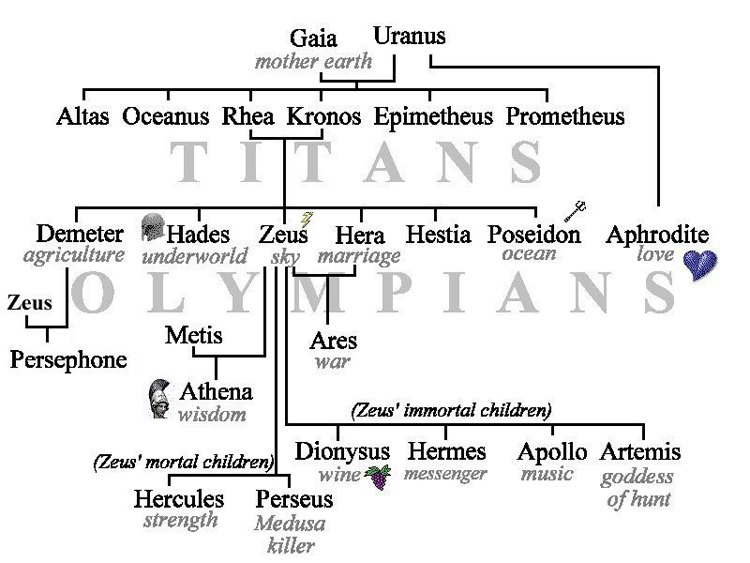 